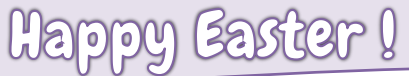 Complète les lignes sous le dessin avec les mots du texte. (en anglais)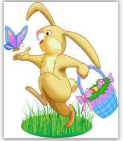 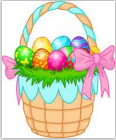 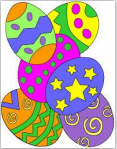 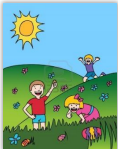 ………………………………….        ……………………………….            ………………………………            …………………………….………………………………….        ………………………………..            ……………………………..            …………………………….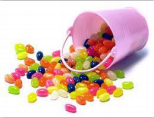 ………………………………………                                  Le lapin de Pâques                                     Easter RabbitLa fête de Pâques (Easter) est une fête chrétienne importante, elle marque le retour du printemps (Spring).Les fleurs, les œufs et les lapins sont les symboles d’une nouvelle vie qui recommence.En Angleterre, c’est le lapin de Pâques qui apportent les chocolats.Muni de son panier (Easter basket), le lapin de Pâques va cacher des œufs en chocolat (Easter egg) ou des bonbons (candies) dans le jardin (garden).Le dimanche matin, les enfants se lèvent de bonne heure , pour faire la chasse aux œufs (Easter egg hunt).